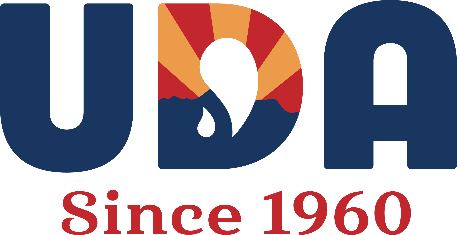 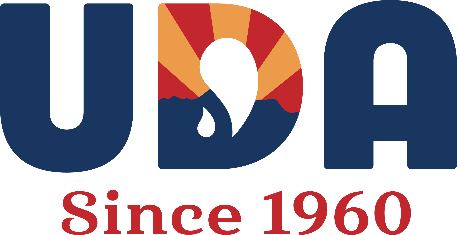 How to Spot an ActivistFrom the Animal Ag AllianceGenerally young, ages 18 – 30. May be male or female. Generally, Caucasian, but have exposed several who are Hispanic.May use a college ID instead of a Driver’s License. Be especially cautious if you are near a university.May use a UPS store/drop-off as their address.Often seek work for just a few weeks.Their car likely has out-of-state license plates.Comes to work unusually early and stays late—volunteers for additional work and is an excellent worker.May stray into areas of plant/farm not required for their position.If not hired for positions dealing directly with animals, will ask to move to a position that gives them access.Appears over-educated for the position, or has an unrelated college degree (i.e. Communications instead of Animal Science).Remember:Never take employees into parts of your operation where they wouldn’t normally have access—even if they tell you "I’ve always wanted to see how that was done.”Procedures including castration, euthanasia and other painful procedures and/or dealing with moving sick and injured animals should be done by your most senior employees and NOT your new hiresPrepare for the worst, expect the best. Be vigilant, not paranoid.Sources:www.AnimalAgAlliance.org